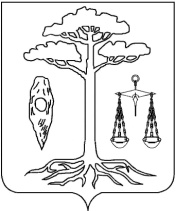 СОВЕТТЕЙКОВСКОГО МУНИЦИПАЛЬНОГО РАЙОНАИВАНОВСКОЙ ОБЛАСТИшестого созыва    Р Е Ш Е Н И Еот 26.02.2020 № 464-р г. ТейковоОб утверждении отчета о выполнении прогнозного плана (программы) приватизации муниципального имущества Тейковского муниципального района за 2019 годВ соответствии с Федеральным законом от 21.12.2001 № 178-ФЗ «О приватизации государственного и муниципального имущества»              (в действующей редакции), Уставом Тейковского муниципального района     (в действующей редакции), Положением о порядке приватизации муниципального имущества Тейковского муниципального района, утвержденным решением Совета Тейковского муниципального района от 12.12.2012 №218-р «Об  утверждении Положения о порядке приватизации муниципального имущества Тейковского муниципального района»                   (в действующей редакции), Совет Тейковского муниципального района РЕШИЛ:Утвердить отчет о выполнении прогнозного плана (программы) приватизации муниципального имущества Тейковского муниципального района за 2019 год (прилагается).И. о. председателя СоветаТейковского муниципального района                       Д.А. БеликовОтчет о результатах приватизации имущества Тейковского муниципального района за 2019 годПриватизация муниципального имущества2. Преобразование муниципальных унитарных предприятийв хозяйственное общество3. Приватизация акций акционерных обществ и долей в обществах с ограниченной ответственностьюПриложение                                                 к решению Совета Тейковского                                                муниципального районаот 26.02.2020 № 464-р№ п/пНаименование, характеристика и местонахождение приватизированного иного имущества, находящегося в собственности Тейковского муниципального районаСпособ приватизации (наименование, номер, дата распоряжения, во исполнение которого приватизировано иное имущество)Дата проведения торгов (аукцион, продажа посредством публичного предложения, продажа без объявления цены)Начальная цена, руб.Цена продажи, руб.123456------№ п/пНаименование предприятияМестонахождение предприятияСпособ приватизации1234----№ п/пНаименование, местонахождение акционерных обществ (обществ с ограниченной ответственностью), находящиеся в собственности Тейковского муниципального района акции (доли) которых приватизированыКол-во приватизированных акций (размер доли)Способ приватизации (наименование, номер, дата распоряжения, во исполнение которого приватизированы акции (доли))Дата проведения торгов (аукцион, продажа посредством публичного предложения)Начальная цена, руб.Цена продажи, руб.12345671ООО «Сокатовский»,155033,Ивановская область, Тейковский район, с. Елховка, ул. Центральная, д. 40.100%Продажа на аукционе (постановление администрации Тейковского муниципального района от 18.07.2019 г. № 195 «Об условиях приватизации доли Тейковского муниципального района в уставном капитале Общества    с ограниченной ответственностью «Сокатовский»26.08.201917 500 00017 500 000